Týdenní plán14.11.-15.11.         2022 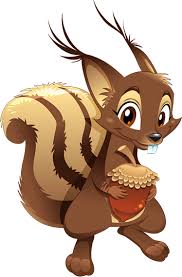  předmět      učivopracovní sešit         úkolybudou zeleně zakroužkovány   ČJPráce se skládací abecedouDvouslabičná slova s otevřenou slabikou /máma, Ola, Ela/Rozvoj slovní zásobyHádanky ŽIVÁ ABECEDA – ŽAstr. 46- 48Trénujeme čtení slabik a slov se známými hláskami   PSPíšeme slabiky s písmeny m,lPísmeno a, á, sPísanka č.1 / malá/str. 16 – 17  MAPočítáme do osmi – početní operaceMatematické kartyStavby podle plánuPRACOVNÍ SEŠIT – PSstr. 39  PRVRozvoj pozorování a porovnávání – plody uchovávají semenaPRACOVNÍ SEŠIT – PSstr. 21Pracovní list   AJProcvičování slovní zásoby - HračkyFráze : I´ve got…..Učebnice str.14PS  str. 12